________________________________________________________________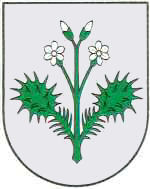 OPĆINA DUBRAVICAP  O  Z  I  V             kojim se pozivate na 15. sjednicu Općinskog vijeća Općine Dubravica koja će se održati u srijedu 15. studenog 2023. godine u prostoriji vijećnice Općine Dubravica s početkom u 18:00 sati.               Za sjednicu se predlaže sljedeći:DNEVNI  RED Usvajanje zapisnika sa 14. sjednice Općinskog vijeća Općine DubravicaDonošenje Odluke o primanju na znanje prijedloga Plana Proračuna Općine Dubravica za 2024. godinu, te projekcija za 2025. i 2026.Donošenje Odluke o općinskim porezima Općine DubravicaDonošenje Odluke o sufinanciranju i postupku sufinanciranja troškova smještaja djece u dječji vrtić „SMOKVICA“ u DubraviciDonošenje Odluke o isplati jednokratne novčane pomoći povodom božićnih blagdana socijalno ugroženim osobama s područja Općine DubravicaDonošenje Odluke o nabavi poklon paketa za djecu povodom blagdana Sv. NikoleDonošenje Odluke o prihvaćanju prijedloga Plana radova Vodoopskrbe i odvodnje Zaprešić d.o.o. za 2024. godinuDonošenje Odluke o osnivanju Savjeta mladih Općine Dubravica i Javni pozivDonošenje Odluke o izmjeni Odluke o utvrđivanju svojstva nerazvrstane ceste javnog dobra u općoj uporabiDonošenje Odluke o proglašenju komunalne infrastrukture javnim dobrom u općoj uporabiDonošenje Zaključka o prijedlogu imenovanja suca porotnika za mladež Županijskog suda u Velikoj GoriciZamolbeInformacije i prijedloziRaznoKLASA: 024-02/23-01/12URBROJ: 238-40-02-23-1	     Dubravica, 09. studeni 2023. godine                                                                           		Predsjednik Općinskog vijeća	         Općine Dubravica 			 					Ivica Stiperski